План работы кружка «Мир языка» на период дистанционного обучения
(разработан на основе дополнительной общеобразовательной программы
«В стране английского языка») Педагог Наумова Е.А.
на период с 31.01.2022 по 15.02.2022г.г.
Группы ПФДОЗанятие по английскому 
Тема урока: What is this? Закрепление лексического и грамматического материала по пройденным темам.Цель урока: закрепление предметных знаний, умений, навыков, формирование универсальных учебных действийЗадачи урока:Практическиеповторить и обобщить лексику по темам «продукты», «алфавит», «цвета».формирование и развитие грамматических навыков употребления числительных и кратких ответов на вопросы.Развивающиеразвивать у учащихся языковую догадку, память, внимание;развивать у учащихся познавательный интерес к изучению английского языка;Результативность обучения:безошибочное выполнение упражнений.1. Какие буквы спрятались на картинке?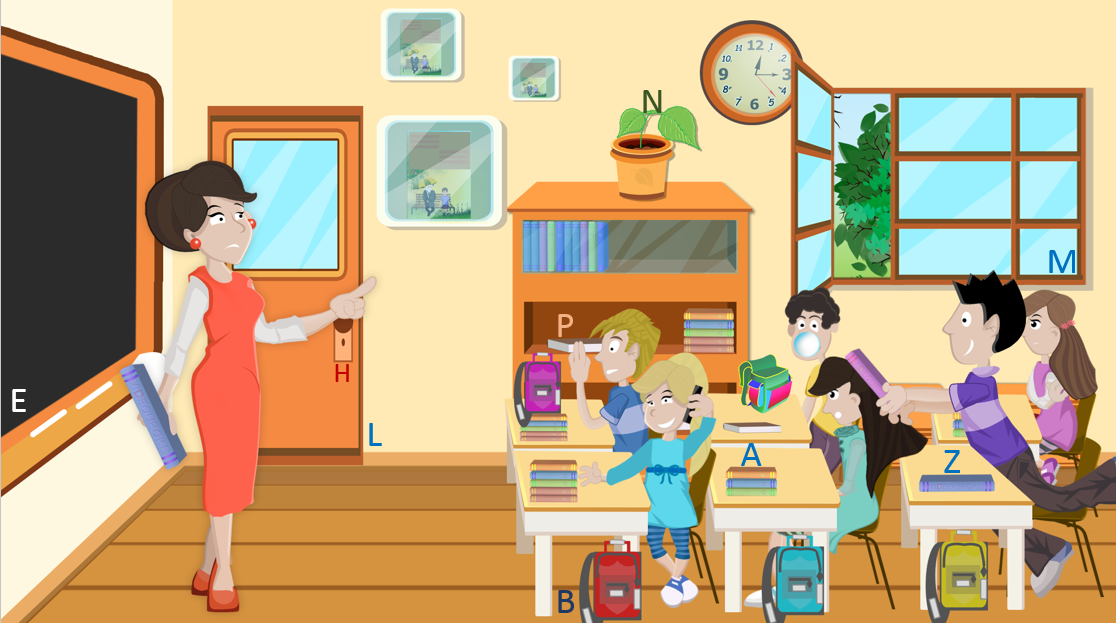 A) ABEHLTNPX			Б) ABFHLMNPZВ) AБEHLMNPZ			Г) ABEHLMNPZ2. В каких словах содержаться следующие звуки?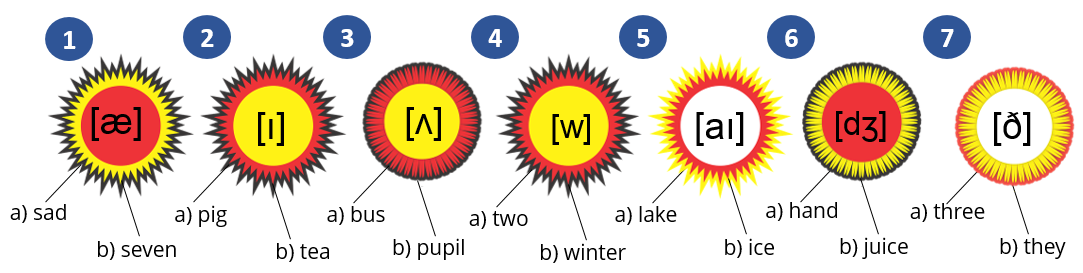 A) 1a2a3a4b5b6b7a		Б) 1b2a3a4b5b6b7bВ) 1b2a3a4b5b6a7b		Г) 1a2a3a4b5b6b7b3. Соотнеси слова, которые начинаются с одинаковой буквы.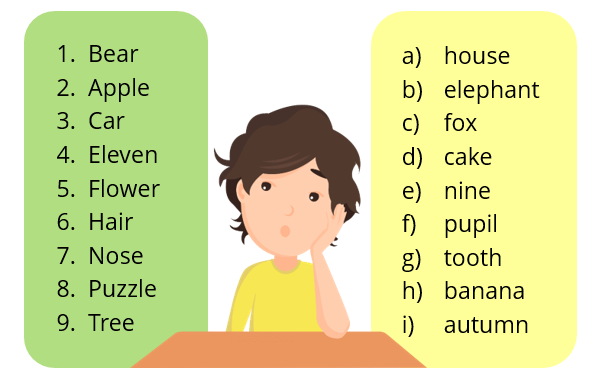 A) 1f2i3d4b5c6a7e8h9g			Б) 1h2i3d4b5c6a7e8f9gВ) 1h2i3d4b5g6a7e8f9c			Г) 1h2i3d4b5c6e7a8f9g4. Помоги Эмме решить судоку. Заполни свободные клеточки цифрами one, two, three, four так, чтобы в каждой строке, в каждом столбике и маленьком квадрате 2х2 клетки каждая цифра встречалась один раз.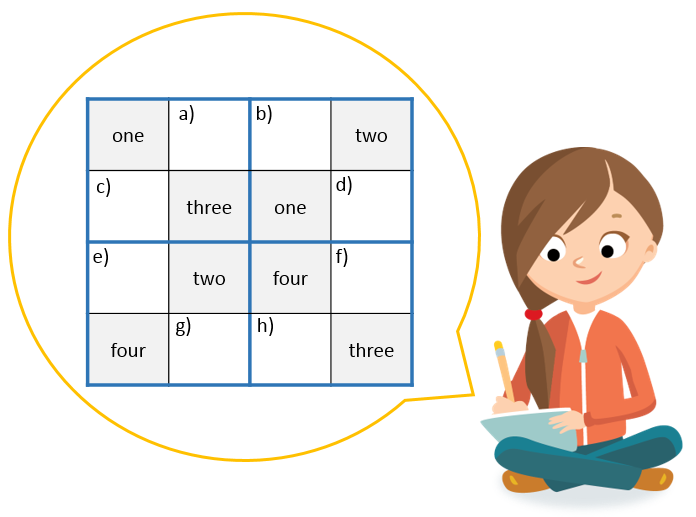 A) a) one, b) three, c) two, d) three, e) two, f) one, g) one, h) twoБ) a) four, b) three, c) two, d) four, e) three, f) one, g) one, h) twoВ) a) four, b) two, c) three, d) four, e) three, f) one, g) one, h) twoГ) a) four, b) three, c) one, d) four, e) three, f) one, g) one, h) three5. Рассмотри содержимое корзины для пикника и согласись (True) или нет (False) с утверждениями.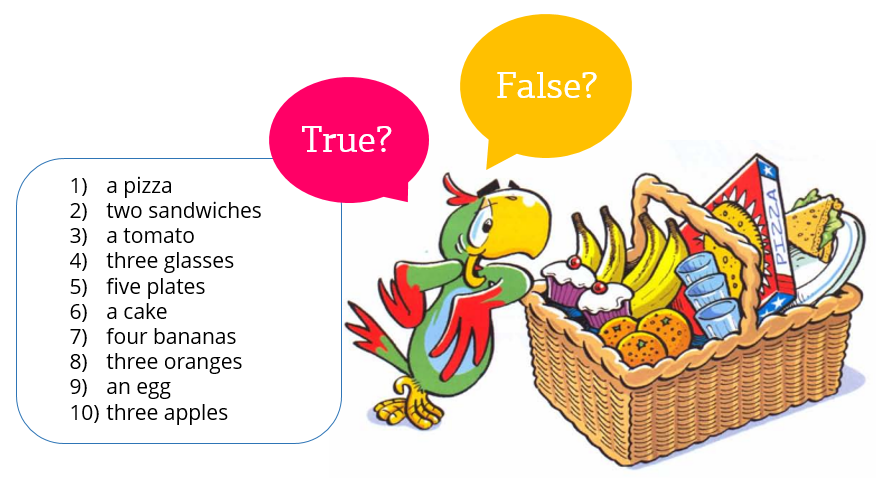 A) 1 True, 2 True, 3 False, 4 False, 5 False, 6 False, 7 True, 8 True, 9 False, 10 FalseБ) 1 False, 2 False, 3 False, 4 True, 5 False, 6 False, 7 True, 8 False, 9 False, 10 TrueВ) 1 True, 2 True, 3 False, 4 True, 5 False, 6 True, 7 True, 8 True, 9 False, 10 FalseГ) 1 True, 2 False, 3 False, 4 True, 5 False, 6 False, 7 True, 8 True, 9 False, 10 False6. Какие цвета получаться если смешать предложенные краски?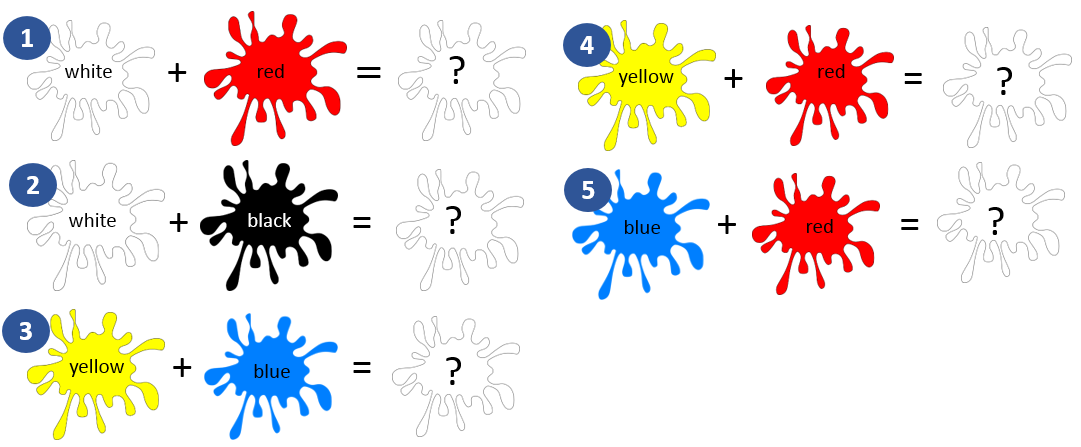 A) 1 pink, 2 grey, 3 green, 4 brown, 5 purpleБ) 1 yellow, 2 grey, 3 green, 4 orange, 5 blackВ) 1 pink, 2 grey, 3 green, 4 orange, 5 purpleГ) 1 pink, 2 grey, 3 purple, 4 orange, 5 green7. Найди предложения, записанные без ошибок.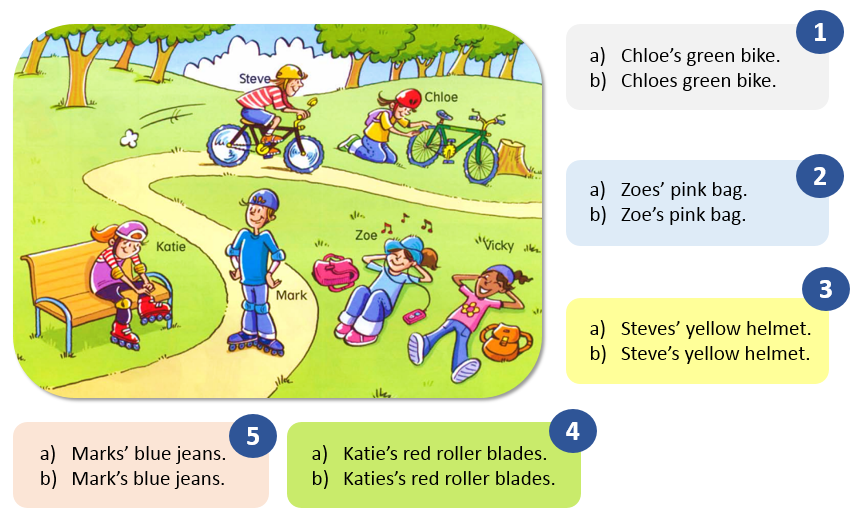 A) 1a2b3b4a5b	Б) 1b2a3b4b5a	В) 1a2b3a4b5b	Г) 1a2a3a4a5a8. Следуй стрелочкам, начиная от точки и получишь изображение. Выбери слово, которое будет соответствовать изображению. Каждая стрелочка имеет цифру, которая обозначает количество клеточек, на которое ты должен продвинуться вверх, вниз, влево или вправо.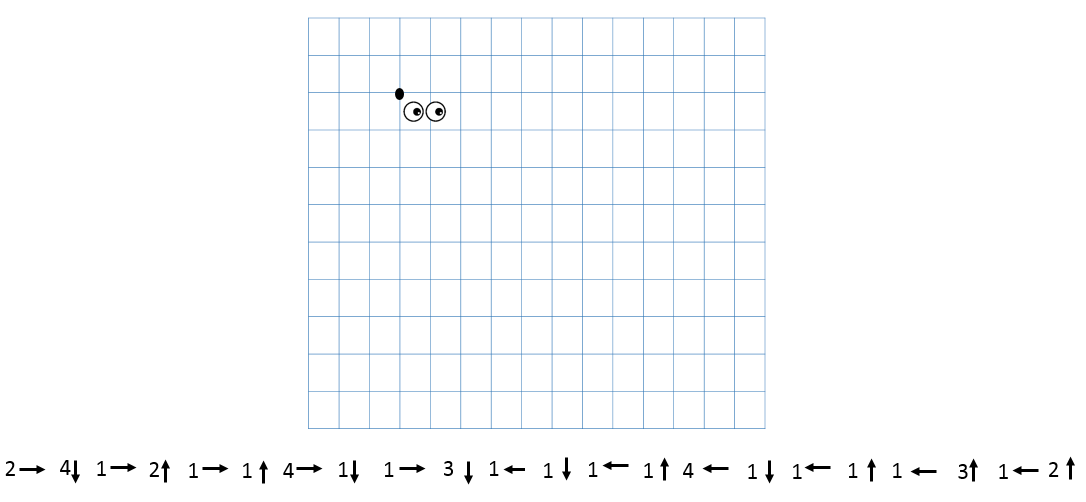 A) crocodile		Б) tortoise		В) lion		Г) tiger9. Отвечай на вопросы, следуй по стрелочкам и узнаешь, кто из ребят тоже не допустил ни одной ошибки.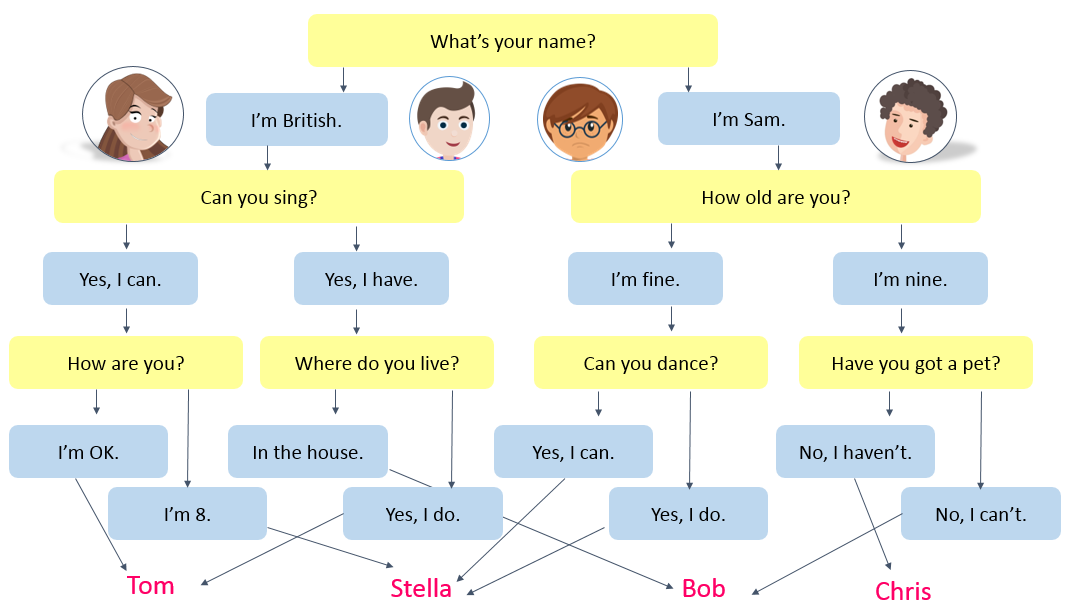 A) Tom		Б) Stella		В) Bob		Г) Chris10. Разгадай ребус.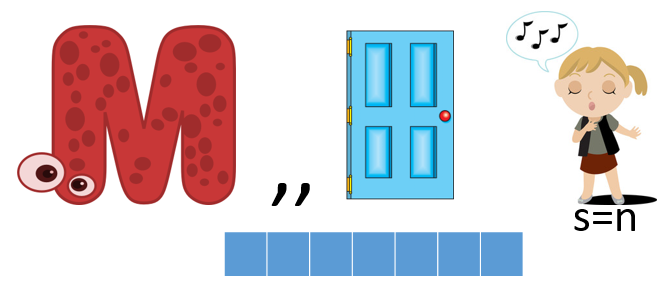 A) morning		Б) Monday		В) monkey		Г) motherПлан работы кружка «Мир языка» на период дистанционного обучения
(разработан на основе дополнительной общеобразовательной программы
«Step by Step») Педагог Наумова Е.А.
на период с 31.01.2022 по 15.02.2022
Группы бюджетЗанятие по английскому 
Тема урока: What is this? Закрепление лексического и грамматического материала по пройденным темам.Цель урока: закрепление предметных знаний, умений, навыков, формирование универсальных учебных действийЗадачи урока:Практическиеповторить и обобщить лексику по темам «продукты», «алфавит», «цвета».формирование и развитие грамматических навыков употребления числительных и кратких ответов на вопросы.Развивающиеразвивать у учащихся языковую догадку, память, внимание;развивать у учащихся познавательный интерес к изучению английского языка;Результативность обучения:безошибочное выполнение упражнений.1. Какие буквы спрятались на картинке?A) ABEHLTNPX			Б) ABFHLMNPZВ) AБEHLMNPZ			Г) ABEHLMNPZ2. В каких словах содержаться следующие звуки?A) 1a2a3a4b5b6b7a		Б) 1b2a3a4b5b6b7bВ) 1b2a3a4b5b6a7b		Г) 1a2a3a4b5b6b7b3. Соотнеси слова, которые начинаются с одинаковой буквы.A) 1f2i3d4b5c6a7e8h9g			Б) 1h2i3d4b5c6a7e8f9gВ) 1h2i3d4b5g6a7e8f9c			Г) 1h2i3d4b5c6e7a8f9g4. Помоги Эмме решить судоку. Заполни свободные клеточки цифрами one, two, three, four так, чтобы в каждой строке, в каждом столбике и маленьком квадрате 2х2 клетки каждая цифра встречалась один раз.A) a) one, b) three, c) two, d) three, e) two, f) one, g) one, h) twoБ) a) four, b) three, c) two, d) four, e) three, f) one, g) one, h) twoВ) a) four, b) two, c) three, d) four, e) three, f) one, g) one, h) twoГ) a) four, b) three, c) one, d) four, e) three, f) one, g) one, h) three5. Рассмотри содержимое корзины для пикника и согласись (True) или нет (False) с утверждениями.A) 1 True, 2 True, 3 False, 4 False, 5 False, 6 False, 7 True, 8 True, 9 False, 10 FalseБ) 1 False, 2 False, 3 False, 4 True, 5 False, 6 False, 7 True, 8 False, 9 False, 10 TrueВ) 1 True, 2 True, 3 False, 4 True, 5 False, 6 True, 7 True, 8 True, 9 False, 10 FalseГ) 1 True, 2 False, 3 False, 4 True, 5 False, 6 False, 7 True, 8 True, 9 False, 10 False6. Какие цвета получаться если смешать предложенные краски?A) 1 pink, 2 grey, 3 green, 4 brown, 5 purpleБ) 1 yellow, 2 grey, 3 green, 4 orange, 5 blackВ) 1 pink, 2 grey, 3 green, 4 orange, 5 purpleГ) 1 pink, 2 grey, 3 purple, 4 orange, 5 green7. Найди предложения, записанные без ошибок.A) 1a2b3b4a5b	Б) 1b2a3b4b5a	В) 1a2b3a4b5b	Г) 1a2a3a4a5a8. Следуй стрелочкам, начиная от точки и получишь изображение. Выбери слово, которое будет соответствовать изображению. Каждая стрелочка имеет цифру, которая обозначает количество клеточек, на которое ты должен продвинуться вверх, вниз, влево или вправо.A) crocodile		Б) tortoise		В) lion		Г) tiger9. Отвечай на вопросы, следуй по стрелочкам и узнаешь, кто из ребят тоже не допустил ни одной ошибки.A) Tom		Б) Stella		В) Bob		Г) Chris10. Разгадай ребус.A) morning		Б) Monday		В) monkey		Г) motherN п/пПериод работы дата (согласно расписания занятий)Тема
 Содержание занятийформа предоставления детям изучаемого материала и заданий для выполненияформа обратной связи, предоставления детьми выполненных заданий.12 неделя 09.02What is this? Закрепление лексического и грамматического материала по пройденным темам ”АЛФАВИТ”, ”ЦВЕТА”, ”КРАТКИЙ ОТВЕТ НА ВОПРОС”По полученному в рассылке материалу, выполнить задания №1,№2,№3,№6,№7,№9.личные сообщения Viber, WhatsApp, эл.почтаnaum.kata@yandex.ruличные сообщения Viber, WhatsApp, эл.почтаnaum.kata@yandex.ru111.02Закрепление лексического и грамматического материала по пройденным темам. «Числительные», «Продукты»,По полученному в рассылке материалу, выполнить задания№4,№5,№8.личные сообщения Viber, WhatsApp, эл.почтаnaum.kata@yandex.ruличные сообщения Viber, WhatsApp, эл.почтаnaum.kata@yandex.ru112.02 What is this? Закрепление лексического и грамматического материала по пройденным темам ”АЛФАВИТ”, ”ЦВЕТА”, ”КРАТКИЙ ОТВЕТ НА ВОПРОС”По полученному в рассылке материалу, выполнить задания. №1,№2,№3,№6,№7,№9.личные сообщения Viber, WhatsApp, эл.почтаnaum.kata@yandex.ruличные сообщения Viber, WhatsApp, эл.почтаnaum.kata@yandex.ru1Работа педагога: Подготовить конспект занятия.
 Полезные ссылки для самостоятельного просмотра: 
https://clck.ru/askPg числительные,
https://clck.ru/askTX алфавит, https://clck.ru/askWv цвета, https://clck.ru/aska9  продукты.Работа педагога: Подготовить конспект занятия.
 Полезные ссылки для самостоятельного просмотра: 
https://clck.ru/askPg числительные,
https://clck.ru/askTX алфавит, https://clck.ru/askWv цвета, https://clck.ru/aska9  продукты.Работа педагога: Подготовить конспект занятия.
 Полезные ссылки для самостоятельного просмотра: 
https://clck.ru/askPg числительные,
https://clck.ru/askTX алфавит, https://clck.ru/askWv цвета, https://clck.ru/aska9  продукты.Работа педагога: Подготовить конспект занятия.
 Полезные ссылки для самостоятельного просмотра: 
https://clck.ru/askPg числительные,
https://clck.ru/askTX алфавит, https://clck.ru/askWv цвета, https://clck.ru/aska9  продукты.N п/пПериод работы дата (согласно расписания занятий)Тема
 Содержание занятийформа предоставления детям изучаемого материала и заданий для выполненияформа обратной связи, предоставления детьми выполненных заданий.12 неделя 08.02What is this? Закрепление лексического и грамматического материала по пройденным темам ”АЛФАВИТ”, ”ЦВЕТА”, ”КРАТКИЙ ОТВЕТ НА ВОПРОС”По полученному в рассылке материалу, выполнить задания №1,№2,№3,№6,№7,№9.личные сообщения Viber, WhatsApp, эл.почтаnaum.kata@yandex.ruличные сообщения Viber, WhatsApp, эл.почтаnaum.kata@yandex.ru109.02Закрепление лексического и грамматического материала по пройденным темам. «Числительные», «Продукты»,По полученному в рассылке материалу, выполнить задания№4,№5,№8.личные сообщения Viber, WhatsApp, эл.почтаnaum.kata@yandex.ruличные сообщения Viber, WhatsApp, эл.почтаnaum.kata@yandex.ru112.02 What is this? Закрепление лексического и грамматического материала по пройденным темам ”АЛФАВИТ”, ”ЦВЕТА”, ”КРАТКИЙ ОТВЕТ НА ВОПРОС”По полученному в рассылке материалу, выполнить задания. №1,№2,№3,№6,№7,№9.личные сообщения Viber, WhatsApp, эл.почтаnaum.kata@yandex.ruличные сообщения Viber, WhatsApp, эл.почтаnaum.kata@yandex.ru115.02Закрепление лексического и грамматического материала по пройденным темам. «Числительные», «Продукты»,По полученному в рассылке материалу, выполнить задания№4,№5,№8.личные сообщения Viber, WhatsApp, эл.почтаnaum.kata@yandex.ruличные сообщения Viber, WhatsApp, эл.почтаnaum.kata@yandex.ru1Работа педагога: Подготовить конспект занятия.
 Полезные ссылки для самостоятельного просмотра: 
https://clck.ru/askPg числительные,
https://clck.ru/askTX алфавит, https://clck.ru/askWv цвета, https://clck.ru/aska9  продукты.Работа педагога: Подготовить конспект занятия.
 Полезные ссылки для самостоятельного просмотра: 
https://clck.ru/askPg числительные,
https://clck.ru/askTX алфавит, https://clck.ru/askWv цвета, https://clck.ru/aska9  продукты.Работа педагога: Подготовить конспект занятия.
 Полезные ссылки для самостоятельного просмотра: 
https://clck.ru/askPg числительные,
https://clck.ru/askTX алфавит, https://clck.ru/askWv цвета, https://clck.ru/aska9  продукты.Работа педагога: Подготовить конспект занятия.
 Полезные ссылки для самостоятельного просмотра: 
https://clck.ru/askPg числительные,
https://clck.ru/askTX алфавит, https://clck.ru/askWv цвета, https://clck.ru/aska9  продукты.